Dom Matice slovenskej Prešov, Mladá Matica a MO MS Prešov, Mesto Prešov,                                                        Súkromné etnografické múzeum HUMNO Košicev spolupráci s Knižnicou P. O. Hviezdoslava v Prešove – Detská knižnica Slniečko 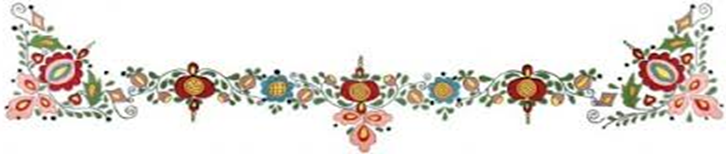 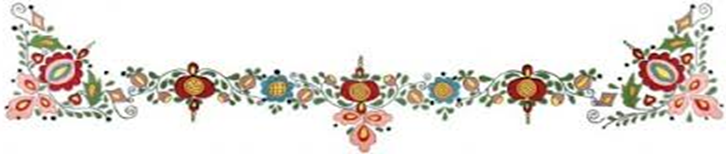                                                                                                                                                                                                                                                       .                                                                                                                        VÁS  P O Z Ý V A J Úna vernisáž a slávnostné vyhodnotenie výtvarnej  súťažeRODINA – MESTO ZDOBENÉ ĽUDOVÝM ORNAMENTOMpri príležitosti 770. výročia prvej písomnej zmienky o meste Prešov,200. výročia narodenia Jozefa Miloslava Hurbana.Podujatie sa koná pod záštitou primátorky mesta Ing. Andrey Turčanovej. Súčasť programu: Ornamentika – PhDr. Gabriela Čiasnohová, lektorka národopisného múzea HUMNO.Knižnica P. O. Hviezdoslava – Detská knižnica Slniečko, Hlavná 16, Prešov12. mája 2017  o  10.00 hod.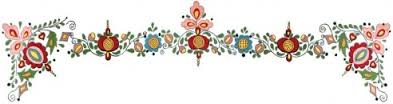 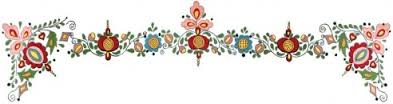 